कोविड के दौरान सामना करना

11 फरवरी को, माता-पिता और देखभाल करने वाले महामारी के दौरान मानसिक स्वास्थ्य और कल्याण के लिए रणनीतियां बनाने के बारे में जानने और चर्चा करने के लिए TDSB मानसिक स्वास्थ्य पेशेवरों से जुड़े। जो लोग इस लाइव इवेंट में शामिल नहीं हो पाए, यहां वेबकास्ट पर रिकॉर्डिंग देखें। 

वर्चुअल ड्रॉप-इन के लिए हमसे जुड़ें!टीडीएसबी प्रोफेशनल सपोर्ट सर्विसिज़ के कर्मचारियों से सीधे जुड़ें। प्रश्न पूछें और अपने बच्चे या किशोर के मानसिक स्वास्थ्य और कल्याण का समर्थन कैसे करना है के बारे में उत्तर प्राप्त करें।मंगलवारों को सुबह 10 से 11 बजेगुरुवारों को शाम 7 से 8 बजे
छात्रों और माता-पिता/देखभाल करने वालों 
के लिए नवागंतुक समर्थन सेटलमेंट वर्कर्स इन स्कूलज़ (SWIS), जिन्हें SEPT के रूप में भी जाना जाता है, स्कूलों के सैटेलाईट और रिसेप्शन सैंटरों में नए आए परिवारों और सैकेंडरी स्कूल के छात्रों के लिए सेटलमेंट सेवाएं पेश करते हैं। सेटलमेंट कार्यकर्ता व्यक्तिगत/पारिवारिक सेवाओं या समूह कार्यक्रमों को डिलिवर करते हैं जो प्रतिभागियों को शिक्षा प्रणाली को समझने और उसमें सफलतापूर्वक ट्रांज़िशन करने और सेटलमेंट प्रक्रिया में तेजी लाने में मदद करते हैं। 

सेटलमेंट सहायता के लिए, 
कृपया:
www.tdsb.on.ca/New-to-Canada/Settlement-Workersपर जाएँ

मार्च ब्रेक की तारीखों में बदलाव

पब्लिक हैल्थ अधिकारियों की सलाह पर, शिक्षा मंत्रालय ने कोविड-19 के सामुदायिक प्रसार को कम करने में मदद करने के लिए मार्च ब्रेक में देरी (delayed) की है। ब्रेक अब 12 - 16 अप्रैल, 2021 के लिए नियत है।सैल्फ-सर्विस पासवर्ड रीसेटबुधवार, 17 फरवरी को, आईटी ने एक नया सैल्फ-सर्विस पासवर्ड रीसेट टूल लॉन्च किया, जो वर्चुअल स्कूल के कर्मचारियों और छात्रों को अपना टीडीएसबी पासवर्ड जल्दी और आसानी से रीसेट करने देता है।इस पहल की शुरुआत के 3 दिनों के भीतर, 96% से अधिक कर्मचारियों और छात्रों ने सैल्फ-सर्विस पासवर्ड रीसेट टूल के लिए सफलतापूर्वक रजिस्टर किया है।    अच्छी खबर यह है कि लगभग सभी वीएसएस कर्मचारी और छात्र अब लॉगिन के समय अपना पासवर्ड अपने आप रीसेट कर पाएंगे, चाहे वह ब्राइटस्पेस हो, ज़ूम हो, मायइंनफो आदि हो। स्टाफ/आईटी से किसी हस्तक्षेप की आवश्यकता नहीं है।TDSB अफ्रीकी विरासत माह मनाता है

फरवरी के महीने के दौरान, TDSB अफ्रीकी विरासत माह को मानता देने और उसे मनाने में गर्व महसूस करता है। यह कैनेडा और दुनिया के लिए अफ्रीकी मूल के लोगों की कई उपलब्धियों और योगदानों का जश्न मनाने का अवसर है। 2020-2021 के लिए चुना गया विषय कुजीचागुलिया: आत्म निर्धारण है। अधिक जानें।TDSB चीनी विरासत माह मनाता है फरवरी के महीने के दौरान चीनी विरासत माह (CHM) को मान्यता देते हुए टोरौंटो डिस्ट्रिक्ट स्कूल बोर्ड को गर्व है। यह वर्ष बैल का वर्ष है (Year of the Ox): वफादार, ईमानदार, जिम्मेदार, मेहनती और तर्कशील। ल्यूनर नव वर्ष को वसंत त्योहार के रूप में भी जाना जाता है और ल्यूनर कैलेंडर के पहले चंद्रमा से शुरू होता है और 15 दिन बाद ल्यूनर कैलेंडर की पहली पूर्णिमा पर समाप्त होता है। अधिक जानें। विशेष शिक्षा अपडेट

जो परिवार वर्चुअल सैकेंडरी स्कूल (VSS) में MID या DD ISP क्लास प्लेसमेंट में रुचि रखते हैं, उन्हें पहले अपने होमस्कूल से संपर्क करना चाहिए। होमस्कूल के प्रशासन का एक सदस्य वर्चुअल सैकेंडरी स्कूल के विशेष शिक्षा विभाग के प्रिंसिपलों में से एक से संपर्क करेगा। सभी अनुरोधों पर विचार किया जाएगा लेकिन क्लास आकार और ग्रेड स्तर के आधार पर सीमित हो सकता है।

होम स्कूलों को वीएसएस में अपने छात्रों के लिए उपस्थिति मुद्दों, पीएसएसपी की आवश्यकता, और आईएलपीएस और आईईपीएस के विकास के लिए आईएसटी/एसएसटी मीटिंगें जारी रखनी चाहिए।अगली स्पैशल एजुकेशन एडवाइज़री कमेटी की मीटिंग में 1 मार्च, 2021 को शाम 7 बजे शामिल हों। अधिक जानें।
वर्चुअल लाइब्रेरी संसाधनक्या आप जानते हैं कि छात्र घर से पढ़ते हुए TDSB द्वारा प्रदान की गई ई-बुक्स, विश्वकोश, वीडियो और अन्य जानकारी तक पहुँच सकते हैं?TDSB वर्चुअल लाइब्रेरी ने छात्र लर्निंग के समर्थन के लिए डिजिटल संसाधनों का सावधानीपूर्वक चयन किया है, जिसे कभी भी, कहीं भी ऑनलाइन एक्सेस किया जा सकता है। वर्चुअल लाइब्रेरी छात्रों को यह खोजने में मदद करने के लिए डिज़ाइन की गई है:प्रोजैक्टों में मदद के लिए, होमवर्क में मदद करने के लिए, और K से 12 शिक्षार्थियों के लिए विभिन्न स्वरूपों में पढ़ने और देखने के लिए प्रोत्साहित करने के लिए पाठ्यक्रम के अनुरूप ऑनलाइन संसाधन/उपकरण - ई-बुक्स, डेटाबेस लेख, स्ट्रीम किया मीडिया और ऑनलाइन टूल (रीड वॉच लर्न एंड फाइंड देखें)। 
रीसर्च, गणित अभ्यास, गेमों, होमवर्क के साथ मदद के लिए विषय लिंक (फाइंड (Find) देखें)
एक पूछताछ या रीसर्च प्रोजैक्ट शुरू करने के लिए संसाधन (इंक्वायरी और फाइंड (Inquiry and Find) देखें)
पढ़ने के लिए सुझाव और छात्र पुस्तक समीक्षाएं (रीड एंड जस्ट रीड (Read and Just Read It) देखें)
www.tdsb.on.ca/library पर या अपने स्कूल के वेबपेज पर या अपने छात्र के ब्राइटस्पेस क्लासरूम के माध्यम से वर्चुअल लाइब्रेरी देखें। 

छात्रों के साथ घर पर वर्चुअल लाइब्रेरी का उपयोग कैसे करना है इसके बारे में अधिक जानकारी के लिए, बाईं टूलबार पर पैरेंट बटन देखें।

घर से वर्चुअल लाइब्रेरी के कई संसाधनों तक पहुँचने के लिए कृपया वर्चुअल लाइब्रेरी पासवर्ड सूचना पेज के लिए अपने बच्चे के टीचर से पूछें। वर्चुअल को-ऑप प्रोग्रामइस क्वैड में हमारे पास 2-क्रेडिट को-ऑप कार्यक्रम में भाग लेने वाले 300 से अधिक छात्र हैं, विभिन्न प्रकार की रुचियों और प्लेसमेंट अनुरोधों के साथ। शिक्षक छात्रों को वर्चुअल रूप से प्लेस करने में सफल रहे हैं, और वे दंत चिकित्सकों, डिजिटल मार्किटरज़, एलिमेंट्री क्लासरूम शिक्षकों, इंटीरियर डिज़ाइनरों, सॉफ्टवेयर टैस्टरों, इवेंट प्लैनरों, आर्किटैक्टों और लौंग-टर्म केयर होम्ज़ के साथ काम कर रहे हैं, कुछ उदाहरण यहां हैं।छात्र अपने टेक्नोलोजी और रीसर्च कौशलों में सुधार करते हुए वर्चुअल वातावरण में कामकाजी दुनिया के बारे में सीख रहे हैं। वे अपनी रूचि के क्षेत्र में मूल्यवान पेशेवर संबंध भी बना रहे हैं और प्रत्येक दिन खुद के बारे में अधिक समझ रहे हैं!  कंप्यूटर साईंस अपडेटकंप्यूटर साईंस विभाग ने क्वाडमेस्टर 3 की शुरुआत 20 से अधिक कक्षाओं और विश्व-प्रसिद्ध वाटरलू कनेडियन कम्प्यूटिंग प्रतियोगिता की तैयारी करने वाले कई छात्रों और शिक्षकों के साथ की, जो छात्रों को समस्या-समाधान और एल्गोरिदम डिजाइन कौशल पर ध्यान केंद्रित करने का मौका देते हैं जो उनके करियरों और ज़िंदगियों में उपयोगी होंगे। हमें गर्व है कि 17 फरवरी को, 100 से कुछ कम छात्रों ने प्रतियोगिता लिखी और तैयारी को कई कंप्यूटर साईंस क्लासों और कंप्यूटर क्लब में एकीकृत किया गया था। प्रतियोगिता से परे, छात्र रियल-वर्ल्ड प्रोग्रामिंग भाषाओं जैसे जावा, पायथन और जावास्क्रिप्ट में समस्याओं को हल करने के बारे में और उस के साथ-साथ कुछ गेम डिज़ाइन और ऐप विकास सीख रहे हैं। हम छात्रों को स्कूल वर्ष की दूसरी छमाही में यथार्थवादी समस्याओं के लिए नवीन समाधान खोजने में मदद करने के लिए आगे बढ़ने के लिए तत्पर हैं!वीएसएस ब्लैक स्टूडेंट एलायंस (बीएसए)वीएसएस ब्लैक स्टूडेंट एलायंस 2020 में शिक्षकों के साथ जुड़े वीएसएस छात्रों की पहल के माध्यम से फॉल में शुरू हुआ क्योंकि वे एक ब्लैक हिस्ट्री मंथ असेंबली चाहते थे। छात्र की आवाज़ और वकालत के उपयोग ने बीएसए के निर्माण को सक्षम बनाया है जहां शिक्षक सलाहकारों ने छात्रों के साथ काम करते हुए गूगल क्लासरूम का उपयोग करके बीएसए समुदाय बनाया है, जिसमें वर्तमान में 100 से अधिक छात्र सदस्य हैं। 

बीएसए शिक्षार्थियों (वीएसएस छात्रों, शिक्षकों और प्रशासकों सहित) के एक जीवंत संगठन में विकसित हुआ है। हमारे बीएसए छात्रों में से एक, टियाना अलवराडो-रेनी (Tiyana Alvarado-Rennie), ने पूरी टीडीएसबी की ज़ूम मीटिंग और प्रेज़ेंटेशन के दौरान अपने अनुभव साझा किए: अफ्रीकी विरासत माह बीएसए फोरम: वर्चुअल ब्लैक स्टूडेंट एलायंस कैसे शुरू करना है। वीएसएस बीएसए ने एक वेबसाइट भी शुरू की है जो छात्रों को जानकारी, छात्र-निर्मित वीडियो, कार्यक्रम और पॉडकास्ट साझा करने के लिए प्रोत्साहित करती है: https://sites.google.com/tdsb.on.ca/vss-black-student-alliance/home टियाना ने भी यहां एक छात्र मंच बनाया है: https://sites.google.com/student.tdsb.on.ca/virtualschoolblackhistorymonth/home बीएसए छात्रों ने वीएसएस के माहौल में इवेंट्स टीम, घोषणा टीम और असेंबली टीम जैसी समितियों में नेतृत्व कौशल हासिल किए हैं। पूरे स्कूल वर्ष में बीएसए के प्रयासों में चल रही मीटिंगें और चर्चाएँ, गैस्ट स्पीकर, प्रेज़न्टेशनें, और अन्य पहलें शामिल होंगी जो अश्वेतों के प्रति विरोधी (anti-Black) नस्लवाद को चुनौती देती हैं और निष्पक्षता, समावेश और ब्लैक एक्सीलैंस और छात्र सफलता, छात्र की आवाज़ और समर्थन के लिए TDSB की प्रतिबद्धता को आगे बढ़ाने में मदद करती हैं। बीएसए भी अश्वेत आइडेंटिटी के कई अंतरानुभागों (intersectionalities) का समर्थन करता और पता लगाता रहेगा। बीएसए कम प्रतिनिधित्व वाली आवाजों का भी सहयोगी है। हाल ही में हमने वीएसएस जीएसए के साथ लंचटाइम इवेंट, "ब्लैक क्वीयर एंड ट्रांस हिस्ट्री" (Black Queer and Trans History) में लेरोई न्यूबॉल्ड (LeRoi Newbold) और ट्विसीड मियाके-म्युलर (Twsyed Miyake-Mugler) के साथ भागीदारी की है, जिसमें अश्वेत क्वीयर और ट्रांस इतिहास, संस्कृति और नृत्य के बीच संबंधों पर चर्चा की गई।वीएसएस बीएसए अश्वेत छात्रों को सशक्त बनाने और अधिक सुरक्षित समावेशी स्थान बनाने के लिए काम करना जारी रखेगा, जो वर्चुअल स्कूल वातावरण में अश्वेत छात्रों के बीच छात्र नेतृत्व, आवाज और समर्थन का निर्माण करेगा।वीएसएस लिंग और लैंगिकता (Sexuality) गठबंधनवर्चुअल सैकेंडरी स्कूल जेंडर एंड सेक्शुअलिटी अलायंस (VSS GSA) छात्रों के लिए अवसरों की पेशकश करना जारी रखता है। हमने विंटर वार्म-अप सभा के साथ 2020 को समाप्त किया और 2021 की वेलकम बैक मीटिंग के साथ शुरुआत की। हमने तब से प्लान्ड पेरेंटहुड टोरौंटो (Planned Parenthood Toronto) के एक अतिथि के साथ एक सेक्स एड क्यू एंड ए (Sex Ed Q&A) सत्र आयोजित किया है।हमारे पास जीएसए के भीतर 11 सक्रिय समूह हैं जो अविश्वसनीय काम कर रहे हैं और साप्ताहिक रूप से मिलना जारी रखते हैं। आर्ट्स ग्रुप, क्लब के लिए पोस्टर, लोगो और टी-शर्ट सहित कई परियोजनाओं पर काम कर रहा है। डिसएबिलिटी स्टूडेंट ग्रुप में, छात्रों को ऐबलिज़्म (ableism) को निकालने के लिए एक सहायक वातावरण मिलता है। आस्था/धर्म समूह धर्म पर चर्चा करने के लिए सुरक्षित और देखभाल करने वाले स्थानों की आवश्यकता की खोज कर रहे हैं, और विविध लिंग और लैंगिकता पहचानों के साथ उनके धार्मिक प्रथाओं के अंतरानुभागों की।फेम ग्रुप सभी महिला छात्रों के लिए उनकी रुचियों और अनुभवों को साझा करने वाला एक समूह है। प्रश्न (Questioning) समूह एक ऐसा स्थान है जहां छात्रों को स्वयं को लेबल नहीं करना पड़ता है। कलर ग्रुप के छात्रों के समूह में, छात्र साप्ताहिक चर्चा विषय चुनते हैं और समुदाय बनाने और संसाधनों को साझा करने में सक्षम होते हैं। ट्रांस/गैर-बाइनरी/जेंडरक्वीयर समूह उन परिवर्तनों पर चर्चा कर रहा है जो वे वर्चुअल स्कूल में देखना चाहते हैं।वेलनेस ग्रुप छात्रों को वर्चुअल स्कूल, कोविड-19 और क्वीयर और ट्रांसफोबिया के तनाव से निपटने के लिए कौशल बनाने में मदद करता है। गेमिंग ग्रुप एक आलटरनेट रियेल्टी ग्रुप (एआरजी) पर काम कर रहा है, जिसमें संगीत घटक शामिल हैं। अंत में, एक्टिविज़्म ग्रुप ने ब्लैक क्वियर एंड ट्रांस हिस्ट्री के बारे में ब्लैक हिस्ट्री मंथ पर स्पेशल गेस्ट लेरोई न्यूबॉल्ड और ट्विस्टेड मियाके-म्युलर के साथ प्रेज़ेंटेशन बनाई।वीएसएस जीएसए की शेष वर्ष के लिए बड़ी योजनाएं हैं, जिसमें टू-स्पिरिट होने का मतलब और जून में वर्चुअल प्राइड सप्ताह के बारे में वर्कशॉप शामिल हैं! हमारी वेबसाइट https://sites.google.com/tdsb.on.ca/vssgsa पर अधिक जानें या, @VSS_GSA (ट्विटर) और @ vss.gsa (इंस्टाग्राम) पर सोशल मीडिया पर हमें फॉलो करें। टोरौंटो सामुदायिक आवास: हमारे विविधता वज़ीफ़ा कार्यक्रम 
(Diversity Scholarship Program) में निवेश करनाक्या आप इस वर्ष ग्रेजुएट हो रहे हैं? पोस्टसैकेंडरी स्कूल के लिए धन चाहिए? ट्यूशन, किताबें, भोजन, और ट्रांसपोर्टेशन की लागत के बीच, कई छात्रों के लिए पोस्टसैकेंडरी स्कूल की लागत को कवर करने के लिए धन जुटाना मुश्किल हो सकता है। 

हमारे विविधता वज़ीफ़ा कार्यक्रम में निवेश (आईआईओडी) (Investing in Our Diversity Scholarship (IIOD)) के लिए आज ही आवेदन करें और फूल-टाइम पोस्टसैकेंडरी शिक्षा या प्रशिक्षण के लिए ट्यूशन फीस और स्कूल से संबंधित खर्चों को कवर करने के लिए आप $4,000 तक जीत सकते हैं।अधिक जानकारी के लिये कृपया यहां जाएं: https://www.torontohousing.ca/iiods


TDSB वर्चुअल सैकेंडरी स्कूल फैमली न्यूज़लेटर

जैसा कि हम सभी इस चुनौतीपूर्ण समय को नेविगेट करना जारी रखते हैं, हम आशा करते हैं कि सभी ने फैमली डे के लौंग वीकएंड का आनंद लिया और उन्हें आराम करने का और कुछ समय एक साथ बिताने का अवसर मिला। 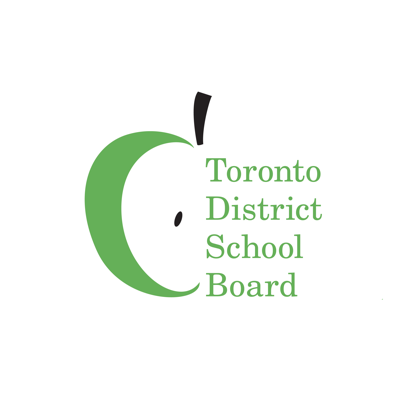 क्वाडमेस्टर 3 अब शुरू हो चुका है और 22 अप्रैल को समाप्त होगा। क्वाडमेस्टर 4, 23 अप्रैल से शुरू होगा और 28 जून को समाप्त होगा। वर्चुअल सैकेंडरी स्कूल में छात्र और कर्मचारी लगातार अच्छा कर रहे हैं और प्रत्येक बीतते महीने के साथ, हम कक्षाओं में होने वाले नए और रचनात्मक सीखने के अवसरों और गतिविधियों के बारे में सुनते हैं।अधिक जानकारी और अपडेटों के लिए, कृपया www.tdsb.on.ca/virtualschool पर जाएं और ट्विटर पर @tdsbvs पर फॉलो करें।